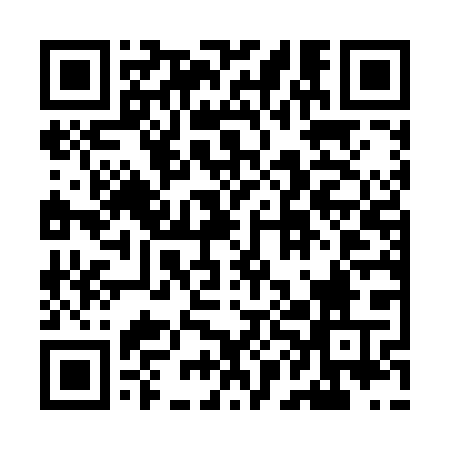 Prayer times for Knowlesville Station, New York, USAMon 1 Jul 2024 - Wed 31 Jul 2024High Latitude Method: Angle Based RulePrayer Calculation Method: Islamic Society of North AmericaAsar Calculation Method: ShafiPrayer times provided by https://www.salahtimes.comDateDayFajrSunriseDhuhrAsrMaghribIsha1Mon3:505:371:175:228:5710:442Tue3:515:381:175:228:5710:443Wed3:525:391:185:238:5610:434Thu3:525:391:185:238:5610:435Fri3:535:401:185:238:5610:426Sat3:545:411:185:238:5510:417Sun3:555:411:185:238:5510:418Mon3:575:421:185:238:5510:409Tue3:585:431:195:238:5410:3910Wed3:595:431:195:238:5410:3811Thu4:005:441:195:238:5310:3712Fri4:015:451:195:238:5310:3613Sat4:025:461:195:238:5210:3514Sun4:045:471:195:228:5110:3415Mon4:055:481:195:228:5110:3316Tue4:065:481:195:228:5010:3217Wed4:085:491:195:228:4910:3118Thu4:095:501:205:228:4810:2919Fri4:105:511:205:228:4810:2820Sat4:125:521:205:228:4710:2721Sun4:135:531:205:218:4610:2622Mon4:155:541:205:218:4510:2423Tue4:165:551:205:218:4410:2324Wed4:185:561:205:218:4310:2125Thu4:195:571:205:208:4210:2026Fri4:205:581:205:208:4110:1827Sat4:225:591:205:208:4010:1728Sun4:236:001:205:198:3910:1529Mon4:256:011:205:198:3810:1430Tue4:276:021:205:188:3710:1231Wed4:286:031:205:188:3610:10